ส่วนราชการ  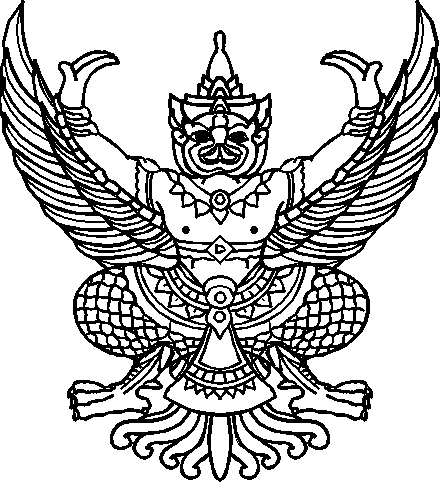 ที่  สจด   			                                  วันที่     เรื่อง   รายงานสรุปผลการเรียนรู้โครงการฝึกอบรม/สัมมนา….เรียน  ผส.จด. ผ่าน หัวหน้าฝ่าย และ ผอ.ส่วน หรือ ผจจ.1 - 35ด้วยข้าพเจ้า ชื่อ...... ตำแหน่ง .........  สังกัด................. สำนัก.................. ได้เข้ารับการฝึกอบรม/สัมมนาโครงการฝึกอบรม/สัมมนา…. ระหว่างวันที่ ............................ ณ ....................................บัดนี้.ข้าพเจ้าได้เข้ารับการฝึกอบรมหลักสูตรดังกล่าวเรียบร้อยแล้ว.จึงขอรายงานสรุปผล
การฝึกอบรมให้ทราบ ดังนี้1.	การฝึกอบรมดังกล่าวมีวัตถุประสงค์ เพื่อ    1.1 ...............................    1.2 ...............................    1.3 ...............................2. เนื้อหาและหัวข้อวิชาของการฝึกอบรม  มีรายละเอียด ดังนี้ 	……………………………………………………………………………………………………………………………………………………………………………………………………………………………………………………………………………………………3. ประโยชน์ที่ได้รับจากการฝึกอบรม	……………………………………………………………………………………………………………………………………………………………………………………………………………………………………………………………………………………………4. แนวทางในการนำความรู้ ทักษะ ที่ได้รับจากการฝึกอบรมครั้งนี้ ไปปรับใช้ให้เกิดประโยชน์ แก่หน่วยงาน มีดังนี้	……………………………………………………………………………………………………………………………………………………………………………………………………………………………………………………………………………………………		5. ปัญหาและอุปสรรคที่คาดว่าจะเกิดขึ้นจากการนำความรู้  และทักษะที่ได้รับไปปรับใช้ในการปฏิบัติงาน    	……………………………………………………………………………………………………………………………………………………………………………………………………………………………………………………………………………………………		6. ความต้องการการสนับสนุนจากผู้บังคับบัญชา เพื่อส่งเสริมให้สามารถนำความรู้และทักษะที่ได้รับไปปรับใช้ในการปฏิบัติงานให้สัมฤทธิ์ผล  	……………………………………………………………………………………………………………………………………………………………………………………………………………………………………………………………………………………………		จึงเรียนมาเพื่อโปรดทราบ					               (ชื่อผู้เข้ารับการอบรม)                                                                 	 ตำแหน่ง